BAUAMT TEUFEN	9053 Teufen AR, Bächlistrasse 25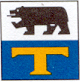 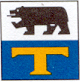 	Telefon 071 333 35 31 	alfred.hoehener@teufen.ar.ch • www.teufen.ch	………………………………………………………	9053 Teufen, 30. März 2023   AHVermietung VerkehrsmaterialDie unterzeichnende Person bestätigt, untenstehendes Material in einwandfreiem Zustand übernommen zu haben.Ort und Datum:	……………………………………………………………………………………………….............Firma:	……………………………………………………………………………………………….............	……………………………………………………………………………………………….............	……………………………………………………………………………………………….............Name / Unterschrift:	……………………………………………………………………………………………….............Rückgabe am:	……………………………………………………………………………………………….............Material komplett und in einwandfreiem Zustand zurück:	………………………………………………………………Fehlende, defekte oder nicht zurückgebrachte Bestandteile werden gemäss untenstehender Liste 14 Tage nach dem angegebenen Rückgabedatum verrechnet.	Freundliche Grüsse	BAUAMT TEUFEN	Alfred Höhener	Leiter Bauamt